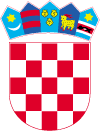 REPUBLIKA HRVATSKAISTARSKA ŽUPANIJAOPĆINA KRŠANOPĆINSKI NAČELNIK52232 Kršan, Blaškovići 12OIB: 84077929159Tel: +385 (0)52 378 222, fax: +385 (0)52 378 223E-mail: opcina-krsan@pu.t-com.hr, www.krsan.hrKLASA: 008-01/23-01/4URBROJ: 2163-22-24-2Kršan, 22. veljače 2024.Na temelju čl. 11. st. 5. Zakona o pravu na pristup informacijama (Narodne novine broj 25/13, 85/15. i 69/22) i čl. 34. Statuta Općine Kršan (Službeno glasilo Općine Kršan br. 6/09, 05/13, 02/18, 05/20, 02/21, 20/23.) Općinski načelnik Općine Kršan dana 22. veljače 2024. donosiI. IZMJENE I DOPUNE PLANA SAVJETOVANJA OPĆINE KRŠAN SA ZAINTERESIRANOM JAVNOŠĆU U 2024. I.U Planu savjetovanja Općine Kršan sa zainteresiranom javnošću za 2024.  KLASA: 008-01/23-01/4 URBROJ: 2163-22-23-1 od 27. prosinca 2023., vrši se izmjena i dopuna Plana savjetovanja te se  mijenja se tablica  iz točke  2. i prilaže kao sastavni dio Plana savjetovanja Općine Kršan sa zainteresiranom javnošću za 2024.     II.	Ove izmjene i dopune Plana sa  tabelom objaviti će se na internetskoj stranici Općine Kršan, www.krsan.hr .  							Općinski načelnik                  					      		________________________ 								   Roman Carić, mag.iur.Dostaviti:1. WEB stranica Općine Kršan,2. a/a ovdje. 